Skóra | Huden Co to jest skóra?Nasze ciała pokrywa skóra. Jest to największy narząd naszego organizmu. 
Skóra dorosłego człowieka ma powierzchnię około 2 metrów kwadratowych, 
czyli tyle, co kołdra. Waga skóry dorosłego to około 20 kg. Skóra to miękka, zewnętrzna warstwa ciała, która doskonale chroni nasze ciało. Skóra składa się z trzech warstw. Są to: naskórek, skóra właściwa i tkanka podskórna.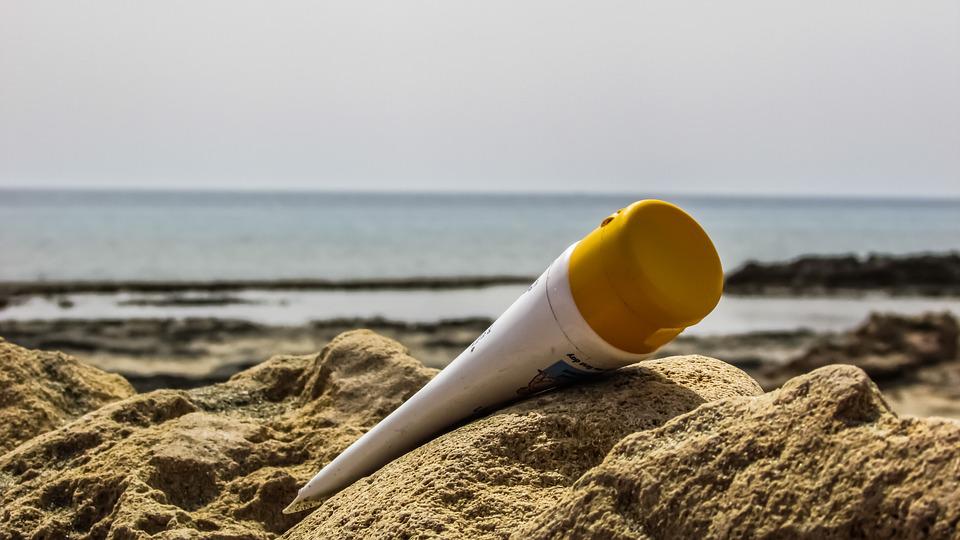 Krem przeciwsłoneczny wcierasz w swój naskórek, bilde av dimitrisvetsikas1969, Pixabay.comSłowniczek:Naskórek | OverhudenNaskórek to zewnętrzna część skóry. Składa się on z wielu kolejnych warstw komórek. Warstwa rogowa to część naskórka, która znajduje się na całkiem 
na wierzchu. Warstwa rogowa to martwe komórki. Chroni ona nasze ciało przed bakteriami i uszkodzeniami. Pod warstwą rogową znajdują się żywe komórki. 
Przy lekkim zadraśnięciu naskórka nie krwawimy.Słowniczek:Skóra właściwa | LærhudenSkóra właściwa znajduje się pod naskórkiem. Składa się ona z żywych komórek. W skórze właściwej są naczynia krwionośne, gruczoły potowe i mieszki włosowe razem z malutkimi mięśniami przywłosowymi. W skórze właściwej znajdują się też gruczoły łojowe, które natłuszczają skórę i włosy, zapewniając wodoszczelność.  Dzięki komórkom czuciowym i nerwom w skórze właściwej możemy czuć dotyk, ból, ciepło i zimno. Włókna kolagenowe w skórze właściwej zapewniają jej elastyczność. Z wiekiem włókna te słabną i dlatego na skórze tworzą się zmarszczki. 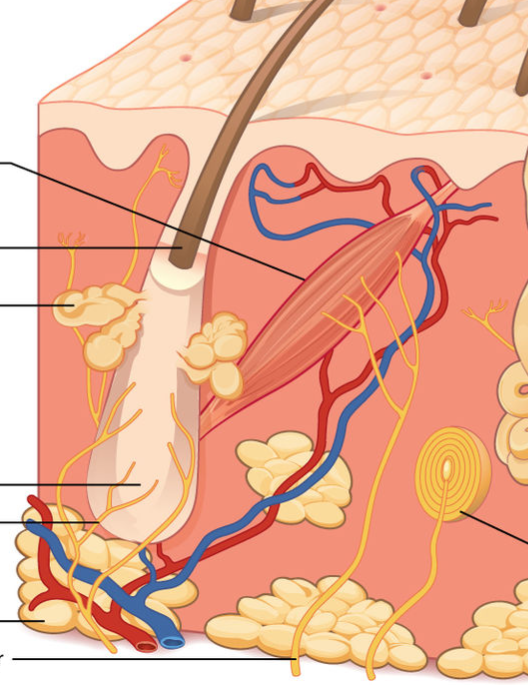 Warstwy skóry, Huden - OpenStax College : J. Gordon Betts, Peter Desaix, Eddie Johnson., CC BY 3.0, via Wikimedia CommonsSłowniczek:Tkanka podskórna | UnderhudenTkanka podskórna to najgłębsza warstwa skóry. Składa się ona przede wszystkim z komórek tłuszczowych. Tkanka podskórna amortyzuje (łagodzi) uderzenia, chroniąc w ten sposób narządy wewnętrzne.Komórki tłuszczowe są także ważnym magazynem energii dla organizmu i chronią nas przed zimnem. Niemowlęta mają dość grubą warstwę tkanki podskórnej, zwłaszcza na rękach i nogach. W niektórych miejscach skóra jest o wiele bardziej wrażliwa niż w innych (usta, dłonie, stopy).Słowniczek:Warstwy skóry | Hudlag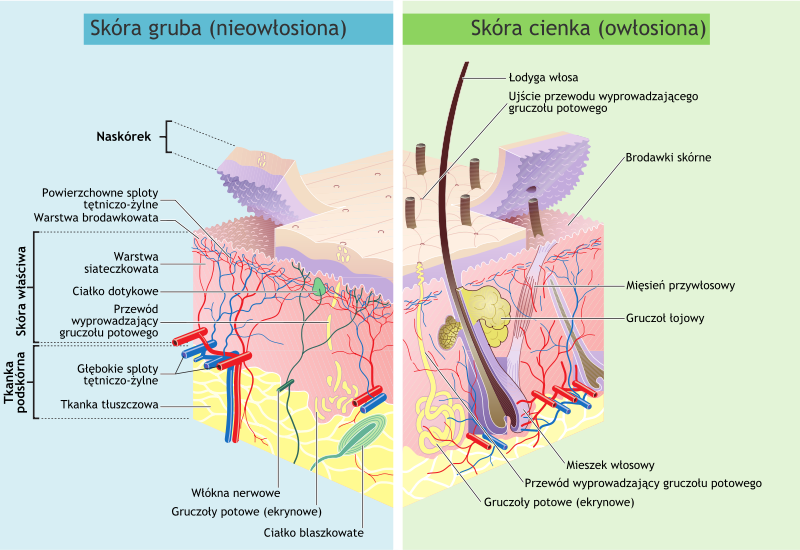 Skinlayers.svg: Madhero88Skin_layers.png: Madhero88derivative work: M•Komorniczak -talk-, CC BY-SA 3.0, via Wikimedia CommonsKilder: 
Mylder 4, Cappelen Damm 2016
Medonet.pl
Wikipedia.orgSkóra   HudenZadania | oppgaverZadanie 1  Podpisz elementy rysunku. Użyj słów: naskórek, skóra właściwa, tkanka podskórna, naczynia krwionośne, mieszek włosowy, włos, komórki nerwowe, komórki tłuszczowe, warstwa rogowa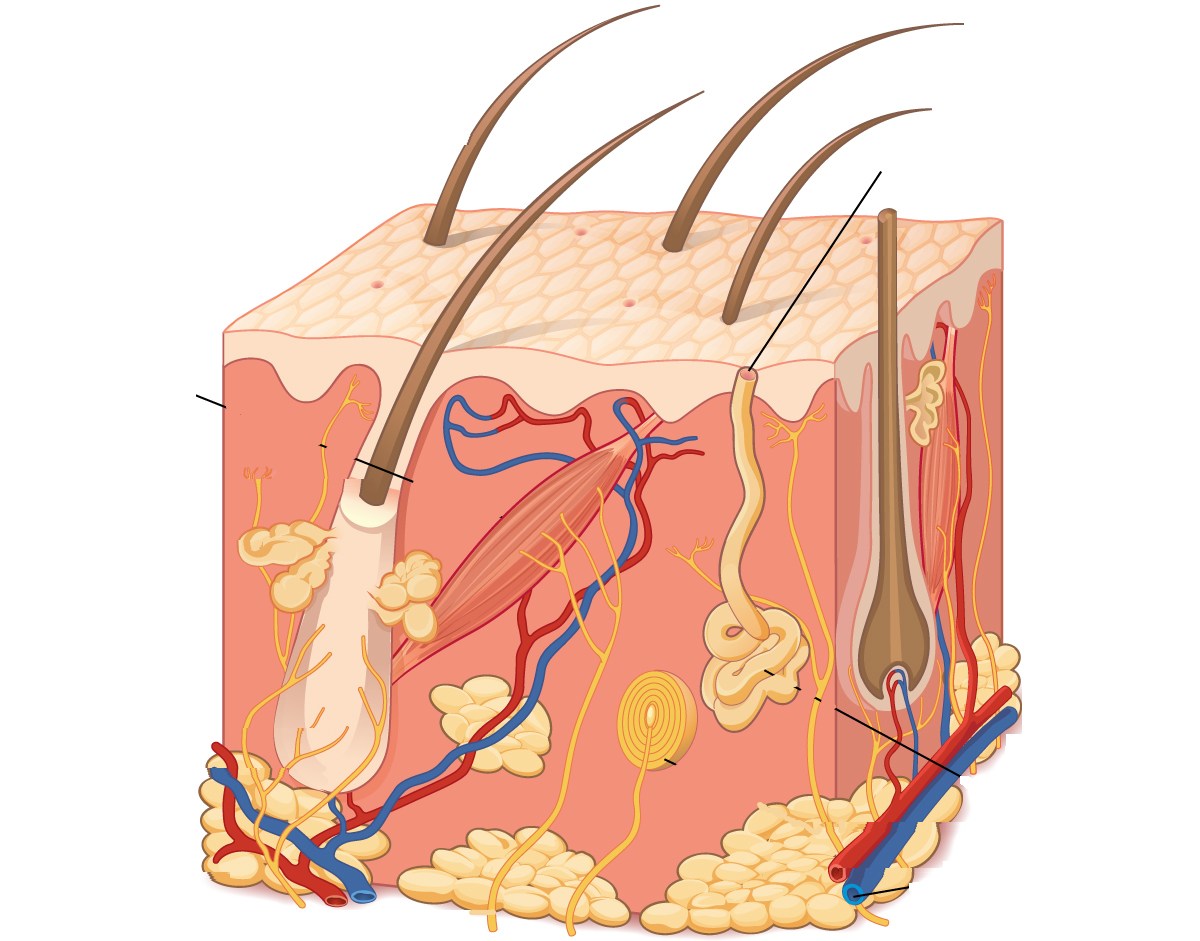 Huden - OpenStax College : J. Gordon Betts, Peter Desaix, Eddie Johnson., CC BY 3.0, via Wikimedia CommonsZadanie 2Połącz zdanie z właściwą warstwą skóryZadanie 3 Połącz słowa polskie i norweskieZadanie 4 Wyszukaj polskie słowa  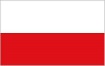 Zadanie 5 Wyszukaj norweskie słowa  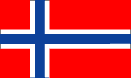 Zadanie 6 Dokończ zdaniaBANK SŁÓWdwadzieścia		krwionośne 	kołdra	łojowemartwych			natłuszczają	pot		potowe	żywychtłuszczowe			uderzenia		uszkodzeniem		włosowe	Skóra dorosłego człowieka może ważyć ...dwadzieścia... kg.Powierzchnia skóry dorosłego jest tak duża, jak .......................Naskórek słada się z ......................... komórek.Naskórek chroni organizm przed .......................... .Skóra właściwa leży ............................. naskórkiem.Skóra właściwa składa się z ........................... komórek.W skórze właściwej znajdują się gruczoły ............................ , 
gruczoły ............................ i mieszki ............................ .W skórze właściwej znajdują się też naczynia ............................... , dlatego po skaleczeniu z rany leci krew.Gruczoły potowe wydzielają .............................. Gruczoły łojowe .............................. skórę i włosy. Tkanka podskórna to przede wszystkim komórki ............................ Tkanka podskórna amortyzuje .................................  i jest magazynem energii.et organnarządet arealpowierzchniaen dynekołdrabeskyttechronićet lagwarstwaoverhudennaskóreklærhudenskóra właściwaunderhudentkanka podskórna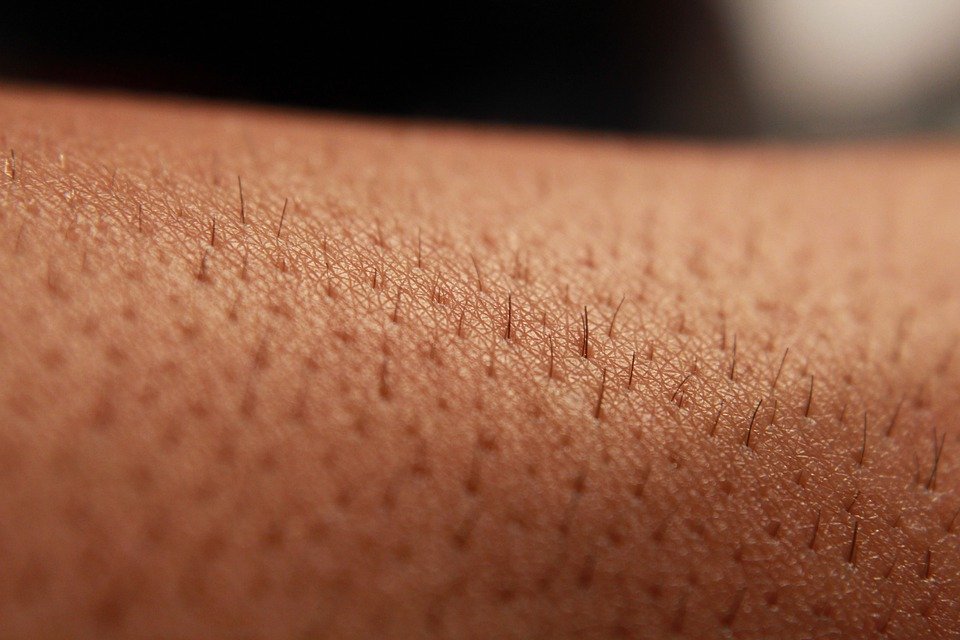 Hud - tarkan36, Pixabay.org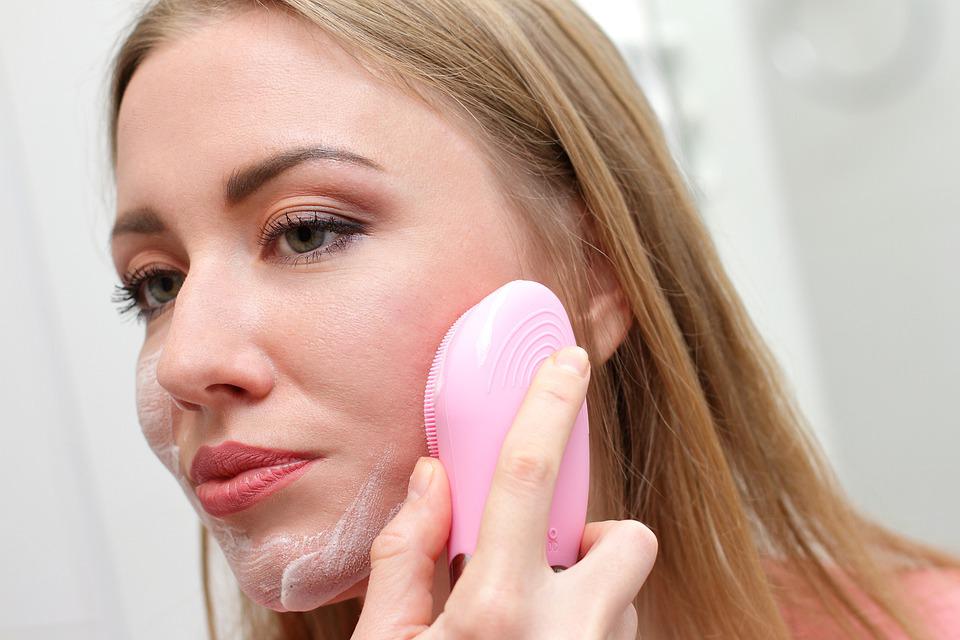 Ansiksvask – boaphotostudio, Pixabay.orgoverhudennaskórekhornlagetwarstwa rogowadøde cellermartwe komórkiskaderuszkodzenialærhudenskóra właściwablodårernaczynia krwionośnesvettekjertlergruczoły potowehårrøttermieszki włosowe (cebulki)talgkjertlergruczoły łojowevanntettwodoszczelnysansecellerkomórki czucioweberøringdotykkollagenfibrewłókna kolagenowerynkerzmarszczkifølsomwrażliwa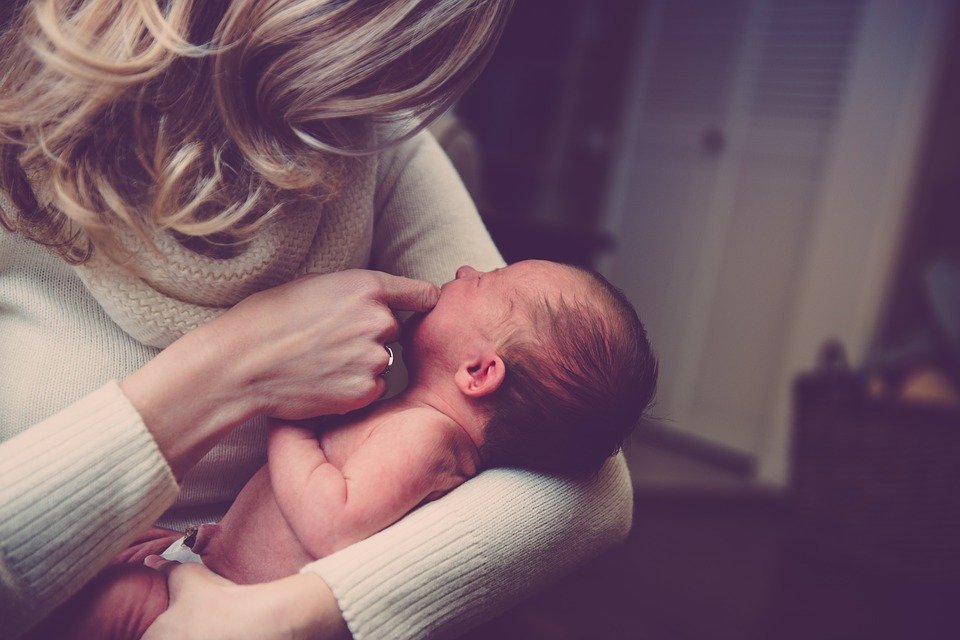 Barn og mor – fancycrave1, Pixabay.org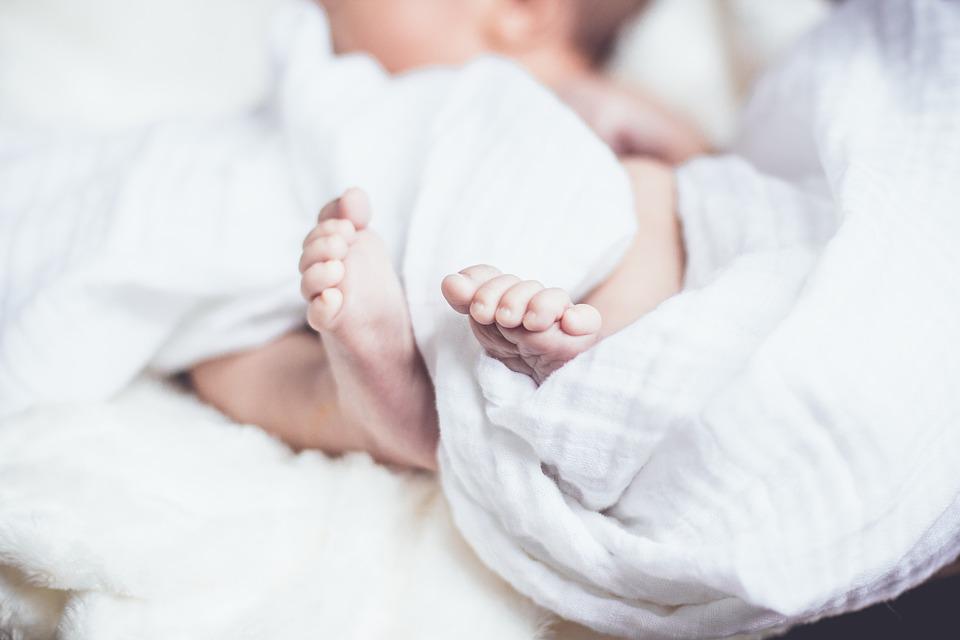 Babyføtter – Pexels, Pixabay.orgunderhudentkanka podskórnafettcellerkomórki tłuszczowedemper slagamortyzuje uderzeniaenergilagermagazyn energiiberøringamortyzuje uderzeniablodårerdotykdemper slaggruczoły łojowedøde cellergruczoły potowefettcellerkomórki czucioweFølsomkomórki tłuszczoweHornlagetmartwe komórkihårrøttermieszki włosowe (cebulki)kollagenfibrenaczynia krwionośneLærhudennaskórekoverhudenskóra właściwRynkertkanka podskórnaSansecelleruszkodzeniaskaderwarstwa rogowasvettekjertlerwłókna kolagenoweTalgkjertlerwodoszczelnyunderhudenwrażliwavanntettzmarszczkiMIESZKIWŁOSOWEWŁÓKNAMARTWEKOMÓRKIMPJKZTGLVLPĘTLUSZKODZENIABRGZLPTKANKAPODSKÓRNAUWODOSZCZELNYIRHGLHTCLRYGDCKOWCDOTYKSGMPZSKÓRAWŁAŚCIWACIEPŁOOGRUCZOŁYŁOJOWELFMZBŁAMORTYZUJEUDERZENIAYKOMÓRKICZUCIOWEŁSDWPWARSTWAROGOWANWEFNROKOLAGENOWEAZWVNGSJATZMARSZCZKIÓTDPCNKNŻOMAGAZYNENERGIIONWULWNACZYNIAKRWIONOŚNEIEKOMÓRKITŁUSZCZOWEŚWJHNASKÓREKZIMNOEFWTAIamortyzuje uderzeniadotykzimnociepłoSgruczoły łojowegruczoły potowekomórki czuciowekomórki tłuszczowemagazyn energiimartwe komórkimieszki włosowenaczynia krwionośnenaskórekskóra właściwatkanka podskórnauszkodzeniawarstwa rogowawrażliwawłókna kolagenowewodoszczelnyzmarszczkiUNDERHUDENUDZTODQQUXAWDMHSKADERVANNTETTBVBZPWIIIOPCXUAPAESDLJSJGQIYIJVIXOBAVGHTOYWEMDAHFYSWPNRIBIOADFØLSOMJDEMPERSLAGRLÅFETTCELLERUTIZQIUNGRKOLLAGENFIBREZSVHLKESANSECELLERYUKYNZAJRSROHIBERØRINGNOTHGEOHÅRRØTTERDØDECELLERLLÆRHUDENEMJGFDWIDTTWTHWSVETTEKJERTLERSLIOFXVSHAELZXLWSXZWMEOKMTTBENERGILAGERHHRRRYNKERKUXRXOVERHUDENberøringblodårerdemper slagdøde cellerenergilagerfettcellerfølsomhornlagethårrøtterkollagenfibrelærhudenoverhudenrynkersansecellerskadersvettekjertlertalgkjertlerunderhudenvanntett